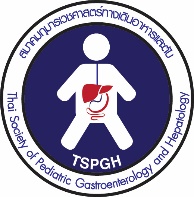 ใบสมัครสมาชิกสมาคมกุมารเวชศาสตร์ทางเดินอาหารและตับชื่อ………………………………………….….สกุล………………………………………………………..……...….Name…………………………………………Surname……………………………………………………......……วัน/เดือน/ปี เกิด..................................................................	เพศ   หญิง	  ชายเลขที่ประกอบวิชาชีพเวชกรรม.............................................ตำแหน่ง หรือยศ.....................................................สถานที่ทำงาน..............................................................................ถนน.............................................................แขวง/ตำบล.........................................................เขต/อำเภอ............................................................................จังหวัด................................................................ รหัสไปรษณีย์........................................................................ที่อยู่ปัจจุบัน  เลขที่ .................................หมู่บ้าน.........................................ซอย..............................................ถนน.......................................................แขวง/ตำบล.......................................................................................เขต/อำเภอ..........................................จังหวัด......................................... รหัสไปรษณีย์....................................โทรศัพท์ที่ทำงาน............................................................โทรศัพท์มือถือ............................................................โทรสาร.................................... E-mail……………………………………Line ID…………………………......….สำเร็จแพทยศาสตร์บัณฑิตจาก......................................................................พ.ศ.............................................ได้รับ  วุฒิบัตร       อนุมัติบัตร    ปริญญาหรือประกาศนียบัตร	สาขาวิชา.................................................สถาบัน..............................................ปี พ.ศ.........................	สาขาวิชา.................................................สถาบัน..............................................ปี พ.ศ.........................	สาขาวิชา.................................................สถาบัน..............................................ปี พ.ศ.........................ขณะนี้ปฏิบัติหน้าที่ในสาขาวิชาหลักคือ 		 กุมารแพทย์ทั่วไป 	 กุมารแพทย์ทางเดินอาหารและตับ	 กุมารแพทย์เฉพาะทางสาขา............................................... แพทย์สาขา.....................................	  พยาบาล	             อื่นๆ .......................................................สถานที่ที่ต้องการให้ส่งเอกสาร	 ที่ทำงาน	 ที่บ้าน	สมัครสมาชิก  ประเภทสามัญ	 ตลอดชีพ  1,000 บาท 	 รายปี  500 บาทสมัครสมาชิก  ประเภทวิสามัญ	 ตลอดชีพ  1,000 บาท 	 รายปี  500 บาทประเภทกิตติมศักดิ์ 		  ไม่เสียค่าสมัคร  วิธีการชำระเงิน	  เงินสด (ชำระด้วยตนเอง)	  โอนเงินเข้าบัญชีออมทรัพย์ ชื่อบัญชี สมาคมกุมารเวชศาสตร์ทางเดินอาหารและตับ	        ธนาคารไทยพาณิชย์ เลขที่บัญชี 026-470206-2	ลงชื่อผู้สมัคร  ……………………………............…………..	วันที่  ….......… เดือน  ………………….  พ.ศ. ….......…….หมายเหตุ     กรุณาส่งใบสมัครพร้อมเอกสารการชำระเงิน ไปที่สมาคมกุมารเวชศาสตร์ทางเดินอาหารและตับ	          E-mail: githaigastro@gmail.com โทรศัพท์ 02-201-1446 โทรสาร 02-201-1850 ..................................................................................................................................................................สำหรับนายทะเบียน	ได้ตรวจสอบคุณสมบัติผู้สมัครแล้ว ผู้สมัครสามารถสมัครสมาชิกประเภท	  สามัญ	 ตลอดชีพ  	 รายปี  	  วิสามัญ	 ตลอดชีพ  	 รายปี  	  กิตติมศักดิ์                                                                                         ...........................................							(รศ.(พิเศษ) นพ.ภิเษก ยิ้มแย้ม)							             นายทะเบียน	สิทธิประโยชน์ของสมาชิกสมาคมฯได้รับส่วนลดค่าลงทะเบียนการประชุมวิชาการของสมาคมฯ เช่น การประชุม Ped GI day, GI สัญจร ฯลฯส่วนลดในการซื้อหนังสือของสมาคมฯ ร้อยละ 10 จากราคาปกติ (เฉพาะผู้ที่เป็นสมาชิกสมาคมฯ เท่านั้น)ได้รับทราบข่าวสารการประชุมวิชาการต่างๆ ของสมาคมฯDownload หนังสือของสมาคมฯ (เฉพาะเล่มจริงที่จำหน่ายหมดแล้ว) และบทความทางวิชาการต่างๆ สิทธิประโยชน์อื่นๆ ที่ทางสมาคมฯ จะจัดให้มีขึ้น